泰山学院50万以上（含50万）大型仪器设备信息表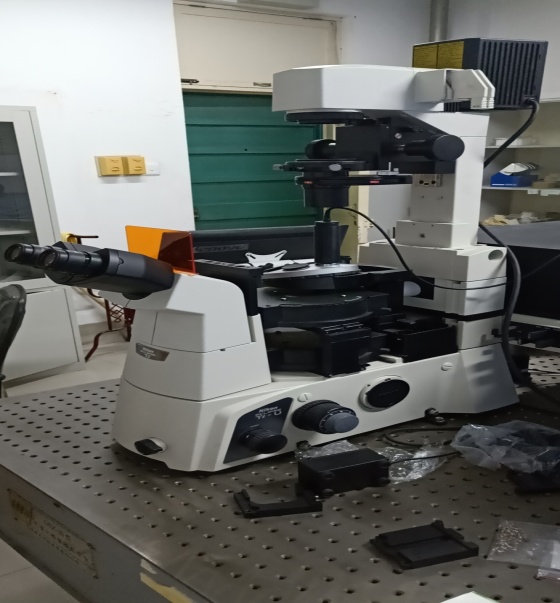 仪器名称：光镊系统仪器名称：光镊系统联系人：陈君联系电话:13805389931放置地点：实验楼4009仪器品牌Axio Observer.A1规格型号：Tweez250si启用时间：2016.01所属机构：物理与电子工程学院类别：光学检测仪器技术方向：光学微操纵、细胞力学表征层次：学科共享平台主要技术指标1. DPSS激光光源 532nm ,1mW-2W功率可调，自由光路,光束直径3.5mm, 光束发散角:<2mrad，功率稳定24小时<1%。,数显功率调节数值。2.高级研究级倒置显微镜主机，全金属结构，金字塔形主机结构设计，机械温度稳定性高。采用新ICCS无限远光学系统,具有轴向和径向双重色差校正，同时校正图像衬度。主要技术指标1. DPSS激光光源 532nm ,1mW-2W功率可调，自由光路,光束直径3.5mm, 光束发散角:<2mrad，功率稳定24小时<1%。,数显功率调节数值。2.高级研究级倒置显微镜主机，全金属结构，金字塔形主机结构设计，机械温度稳定性高。采用新ICCS无限远光学系统,具有轴向和径向双重色差校正，同时校正图像衬度。主要技术指标1. DPSS激光光源 532nm ,1mW-2W功率可调，自由光路,光束直径3.5mm, 光束发散角:<2mrad，功率稳定24小时<1%。,数显功率调节数值。2.高级研究级倒置显微镜主机，全金属结构，金字塔形主机结构设计，机械温度稳定性高。采用新ICCS无限远光学系统,具有轴向和径向双重色差校正，同时校正图像衬度。主要功能特色全自动控制多光阱操控模块。可以同时捕获200个以上粒子，对其中任意粒子进行软件编程，控制其运动轨迹、速度、运动中任意位置的捕获强度可以对捕获的粒子进行微小力的测量，分辨率100fN，精度1pN。主要功能特色全自动控制多光阱操控模块。可以同时捕获200个以上粒子，对其中任意粒子进行软件编程，控制其运动轨迹、速度、运动中任意位置的捕获强度可以对捕获的粒子进行微小力的测量，分辨率100fN，精度1pN。主要功能特色全自动控制多光阱操控模块。可以同时捕获200个以上粒子，对其中任意粒子进行软件编程，控制其运动轨迹、速度、运动中任意位置的捕获强度可以对捕获的粒子进行微小力的测量，分辨率100fN，精度1pN。附件：设备操作规程附件：设备操作规程附件：设备操作规程注：   类别：如（光学显微镜、电子显微镜、原子力显微镜、质谱、光谱、色谱、能谱、热分析、电化学、物性测量、材料性能测试、光学检测仪器等，或其他）   技术方向：如（物质表面形貌元素分析、金属材料性能测试、元素组成和含量分析、非接触式测量、高分子材料性能分析、种质资源等，或其他）   层次：如（校级公共平台、学科共享平台、实验室专业平台、其他）注：   类别：如（光学显微镜、电子显微镜、原子力显微镜、质谱、光谱、色谱、能谱、热分析、电化学、物性测量、材料性能测试、光学检测仪器等，或其他）   技术方向：如（物质表面形貌元素分析、金属材料性能测试、元素组成和含量分析、非接触式测量、高分子材料性能分析、种质资源等，或其他）   层次：如（校级公共平台、学科共享平台、实验室专业平台、其他）注：   类别：如（光学显微镜、电子显微镜、原子力显微镜、质谱、光谱、色谱、能谱、热分析、电化学、物性测量、材料性能测试、光学检测仪器等，或其他）   技术方向：如（物质表面形貌元素分析、金属材料性能测试、元素组成和含量分析、非接触式测量、高分子材料性能分析、种质资源等，或其他）   层次：如（校级公共平台、学科共享平台、实验室专业平台、其他）